REPUBLIQUE ALGERIENNE DEMOCRATIQUE ET POPULAIRE		            UNIVERSITE MOHAMED KHEIDER BISKRAFACULTE DES SCIENCES EXACTES ET DES SCIENCES DE LA NATURE ET DE LA VIE		DEPARTEMENT D’AGRONOMIEMODULES : PRODUCTION ET AMELIORATION DES PLANTES	Enseignante : Mme BEDJAOUITP sur l’étude de la diversité phénotypique de dattes de quelques cultivars de palmiers dattier (phoenix dactilyfera L.)Le palmier dattier est une plante d’intérêt écologique, économique et social majeur pour la région des Ziban. Elle constitue l’axe principal de l’agriculture dans les régions désertiques et assure la principale ressource vivrière et financière des oasiens. Le patrimoine phoenicicole algérien est caractérisé par une grande diversité génétique (près de 940 cultivars) pourtant il est soumis actuellement et de manière permanente à un processus d’érosion génétique très sévère. Suite la pratique de la monoculture (Dglet Nour). 1-Objectifs du TP :Discerner la variation existante entre quelques cultivars de palmier dattier en se basant sur des critères morphologiques du fruit ;Etude des caractères quantitatifs 	c. Etude des caractères qualitatifs d. Evaluer leur qualité suivant des normes déjà établies.  Ceci permettra de mieux les valoriser.2-Matériels utilisés :Matériels biologiques : le matériel végétal utilisé est constitué de diférents cultivars de palmier dattier.Matériels physiques : correspond aux matériels de laboratoire :Balance analytique, Pied à coulisse, Spatule ou cutteur et des Boites de pétrie.3-Méthodes :         Les dattes sont prélevées au stade pleine maturité. Les méthodes analytiques effectuées se résument comme suite :L’identification à travers la caractérisation morphologique de trois parties ; fruits et grains (utilisant le descripteu0r IPGRI), Caractères : Poids moyen du fruit, Epaisseur de la chair, Longueur de la cavité de la datte, Largeur de la cavité de la datte, forme du fruit à la base,  Longueur du fruit, Largeur de la graine , Longueur de la graine, forme générale du fruit, Epaisseur de la graine, Poids moyen de la graine, Rapport de la longueur du grain /fruit,  forme du fruit au sommet, Rapport du poids du grain /fruit. Couleur, la consistance (molle, demi molle, sèche).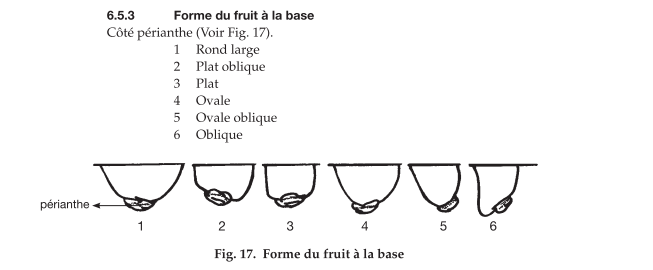 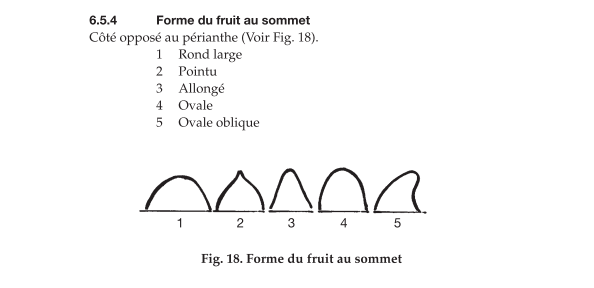 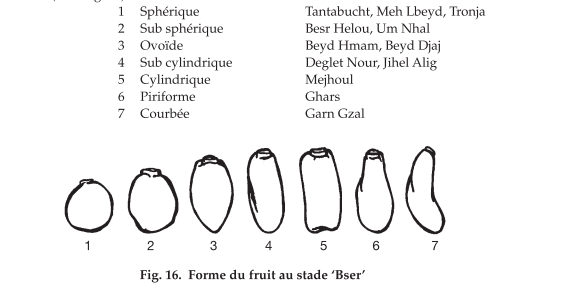 L’évaluation physique des dattes         Le tableau ci-dessus montre les normes de qualité des dattes fixées par le MinistèreAnalyseRépartissez les caractères étudiés en caractères quantitatifs et qualitatifs.Calculez la variance totale ? quelles sont les origines de cette variance ?Calculez la variance dans le même cultivar ? quelles sont les origines de cette variance ?Qu’est-ce qu’on peut déduire si on compare les deux variances calculées ? Qu’est-ce qu’on peut déduire  concernant la diversité génétique du palmier dattier?Mauvais caractère< 3,5 cmRéduiteLongueur du fruitAcceptable3,5-4 cmMoyenneLongueur du fruitBon caractère>4 cmLongueLongueur du fruitMauvais caractère< 6 gFaiblePoids du fruitAcceptable6-8 gMoyenPoids du fruitBon caractère>8 gElevéPoids du fruitMauvais caractère< 5 gFaiblePoids de la pulpeAcceptable5-7 gMoyenPoids de la pulpeBon caractère> 7 gElevéPoids de la pulpeMauvais caractère< 1,5 cmFaibleDiamètre du fruitAcceptable1,5-1,8 cmMoyenDiamètre du fruitbon caractère> 1,8 cmElevéDiamètre du fruit